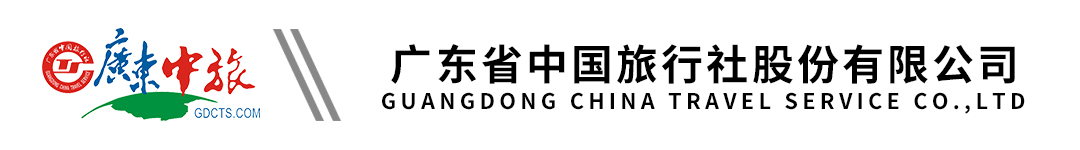 【世界的另一端】南美巴西阿根廷乌拉圭三国16天深度游行程单行程安排费用说明其他说明产品编号FHXY-SA1705891175e9出发地深圳市目的地巴西-阿根廷-乌拉圭行程天数16去程交通飞机返程交通飞机参考航班无无无无无产品亮点【增游】两国不同角度观伊瓜苏瀑布【增游】两国不同角度观伊瓜苏瀑布【增游】两国不同角度观伊瓜苏瀑布【增游】两国不同角度观伊瓜苏瀑布【增游】两国不同角度观伊瓜苏瀑布天数行程详情用餐住宿D1深圳-香港- 转机地早餐：X     午餐：X     晚餐：X   夜宿飞机D2转机地- 圣保罗早餐：X     午餐：X     晚餐：√   NOVOTEL JARAGUÁSAOPAULO CONVENTIONS/ TRANSAMERICA EXECUTIVE PAULISTA HOTEL/ LUZ PLAZA SÃO PAULO/ MATSUBARA HOTEL SÃO PAULO或同级D3圣保罗早餐：√     午餐：√     晚餐：√   NOVOTEL JARAGUÁSAOPAULO CONVENTIONS/ TRANSAMERICA EXECUTIVE PAULISTA HOTEL/ LUZ PLAZA SÃO PAULO/ MATSUBARA HOTEL SÃO PAULO或同级D4圣保罗 -玛瑙斯早餐：√     午餐：X     晚餐：√   INTERCITY MANAUS/ BLUETREE PREMIUM MANAUS/ NOVOTEL MANAUS/ MERCURE HOTEL MANAUS/ TROPICAL EXECUTIVE HOTEL或同级D5玛瑙斯早餐：√     午餐：√     晚餐：√   INTERCITY MANAUS/ BLUETREE PREMIUM MANAUS/ NOVOTEL MANAUS/ MERCURE HOTEL MANAUS/ TROPICAL EXECUTIVE HOTEL或同级D6玛瑙斯- 圣保罗（转机）- 里约热内卢早餐：√     午餐：X     晚餐：X   WINDSOR FLORIDA /MIRADOR RIO COPACABANA HOTEL/ ROYAL RIO PALACE/ WINDSOR GUANABARA HOTEL/ WINDSOR PLAZA COPACABANA或同级D7里约热内卢早餐：√     午餐：√     晚餐：√   WINDSOR FLORIDA /MIRADOR RIO COPACABANA HOTEL/ ROYAL RIO PALACE/ WINDSOR GUANABARA HOTEL/ WINDSOR PLAZA COPACABANA或同级D8里约热内卢 -伊瓜苏早餐：√     午餐：X     晚餐：√   HOTEL VIALE CATARATAS/ FOZ PRESIDENTE COMFORT HOTEL/ HOTEL CARIMA/  HOTEL CONTINENTAL INN或同级D9伊瓜苏大瀑布（巴西）-伊瓜苏大瀑布（阿根廷）- 布宜诺斯艾利斯早餐：√     午餐：√     晚餐：√   HOWARD JOHNSON PLAZA / HOTEL SCALA/AMERIAN CONGRESO HOTEL/GRAN HOTEL BUENOS AIRES/ CYAN AMÉRICAS TOWERS HOTEL / CYAN HOTEL DE LAS AMERICAS或同级, 升级一晚Intercontinental Buenos Aires或同级的国际连锁5星D10布宜-科洛尼亚（乌拉圭）-布宜早餐：√     午餐：X     晚餐：√   HOWARD JOHNSON PLAZA / HOTEL SCALA/AMERIAN CONGRESO HOTEL/GRAN HOTEL BUENOS AIRES/ CYAN AMÉRICAS TOWERS HOTEL / CYAN HOTEL DE LAS AMERICAS或同级, 升级一晚Intercontinental Buenos Aires或同级的国际连锁5星D11布宜诺斯艾利斯 -卡拉法特早餐：√     午餐：√     晚餐：√   HOTEL EDENIA PUNTA SOBERANA/ LAGOS DEL CALAFATE (EX UNIQUE LUXURY PATAGONIA HOTEL)/ ROCHESTER CALAFATE或同级D12卡拉法特 乌斯怀亚早餐：√     午餐：√     晚餐：√   HOTEL TIERRA DEL FUEGO/ HOTEL CANAL BEAGLE或同级D13乌斯怀亚- 布宜诺斯艾利斯早餐：√     午餐：√     晚餐：X   HOWARD JOHNSON PLAZA / HOTEL SCALA/AMERIAN CONGRESO HOTEL/GRAN HOTEL BUENOS AIRES/ CYAN AMÉRICAS TOWERS HOTEL / CYAN HOTEL DE LAS AMERICAS或同级, 升级一晚Intercontinental Buenos Aires或同级的国际连锁5星D14布宜诺斯艾利斯 -转机地早餐：√     午餐：√     晚餐：X   夜宿飞机D15转机地- 香港早餐：X     午餐：X     晚餐：X   夜宿飞机D16香港-深圳早餐：X     午餐：X     晚餐：X   无费用包含1. 全程机票经济舱票价、机场税（费）及燃油附加费； 1. 全程机票经济舱票价、机场税（费）及燃油附加费； 1. 全程机票经济舱票价、机场税（费）及燃油附加费； 费用不包含1. 护照费、申请签证中准备相关材料所需的制作、手续费，如未成年人所需的公证书、认证费；1. 护照费、申请签证中准备相关材料所需的制作、手续费，如未成年人所需的公证书、认证费；1. 护照费、申请签证中准备相关材料所需的制作、手续费，如未成年人所需的公证书、认证费；预订须知客人落实行程时，需收取CNY15000/人，以便留位温馨提示1. 飞往南美洲的航班，国际航班单程飞行时间大约在28-34小时左右，飞行路程普遍比较辛苦，建议有需要的客人，国际航段从经济舱升级为公务舱。如有此需求的客人，请报名时即提出升舱要求。我们将根据实时价格收取客人升舱补差费用。签证信息如客人提供的护照上有发达国家多次往返的有效签证（如美国、加拿大、欧洲、澳大利亚、新西兰、日本等国）并有出入境章，且按乙方要求提供签证所需的资料并保证所有资料真实，如被拒签造成无法出游的，除签证费外无损退团；但如甲方没有按照（或不配合）乙方要求提供的签证所需资料且资料不真实，则需扣除实际损失金额及签证费，余下的退回甲方；